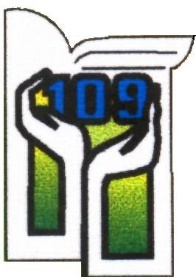 SZKOŁA PODSTAWOWA NR 109IM. LUDWIKI WAWRZYŃSKIEJ93–379 Łódź, ul. Pryncypalna 74tel./fax: (42) 640-97-98, tel. 506-664-853kontakt@sp109.elodz.edu.plSP109.0121.2.2022Uchwała nr 2/2022/23 
DYREKTORA SZKOŁY PODSTAWOWEJ NR 109 W ŁODZI 
z dnia 30.08.2022 w sprawie zaopiniowania dodatkowych dni wolnych od zajęć dydaktyczno- wychowawczych w roku szkolnym 2022/23Na podstawie:na podstawie § 5. 1 rozporządzenia MEN z dnia 11sierpnia 2017 r. w sprawie organizacji roku szkolnego (Dz.U 2017, poz.1603)Rada Pedagogiczna Szkoły Podstawowej nr 109 w Łodzi  uchwala,  co następuje:§1Rada Pedagogiczna pozytywnie opiniuje propozycje dodatkowych dni wolnych od zajęć dydaktyczno - wychowawczych w roku szkolnym 2022/23  uzgodnionych na posiedzeniu dnia 30.08.2022 r.§2Opinia dotycząca  dodatkowych dni wolnych od zajęć dydaktyczno- wychowawczych w roku szkolnym 2022/23, o której mowa w § 1 stanowi Załącznik nr 1 do uchwały.§3Opinię przekazuję się do wiadomości dyrektorowi szkoły.§ 4Uchwała wchodzi w życie z dniem jej podjęcia .Dyrektor Szkoły Podstawowej nr 109Monika Polaszczyk